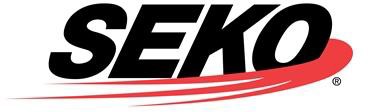 Política de línea directa anónima de SEKO LOGISTICSPolítica general:SEKO Logistics ("SEKO", "Nosotros" o la "Empresa") lleva a cabo sus negocios de manera ética y de conformidad con todas las leyes en los países donde SEKO opera, incluidas todas las leyes estatales, federales e internacionales. En síntesis, nos comprometemos a hacer siempre lo correcto. Por esa razón, hemos adoptado un Código de conducta y una Política de ética, así como también hemos introducido una línea directa anónima específicamente diseñada para ser parte de un programa eficaz para prevenir y detectar, e incluso denunciar, posibles violaciones de la ley y la conducta. SEKO alienta a sus empleados, agentes y socios en todo el mundo a plantear inquietudes que nos ayudarán con nuestro compromiso con la conducta empresarial ética, moral y legal. Esta política tiene como objetivo proporcionar una vía para que los empleados planteen inquietudes y tengan la seguridad que estarán protegidos de represalias o de ser víctimas por denunciar de buena fe. Sin embargo, si un empleado siente que no se requiere su anonimato, debe seguir nuestro procedimiento de quejas existente.Alcance:La línea directa de informes anónimos está destinada a cubrir inquietudes graves o problemas delicados que podrían tener un gran impacto en SEKO Logistics, como acciones que:Podrían dar lugar a informes financieros incorrectos.Son ilegales.No respetan la política de la empresa, incluido el Código de conducta y la Política de ética.Otra forma de conducta inapropiada grave.Cómo presentar una queja:Teléfono gratuito:Estados Unidos y Canadá, en inglés: (844) 510-0059América del Norte, en español: (800) 216-1288Canadá, en francés: (855) 725-0002México, en español: 01-800-681-5340Todos los demás países: 800-603-2869 (primero debe marcar el código de acceso del país)Informes del sitio web: www.lighthouse-services.com/sekologisticsLos informes se pueden completar en varios idiomas que se pueden seleccionar desde el sitio web o la URL directa que se puede encontrar a continuación:Correo electrónico: reports@lighthouse-services.com (debe incluir el nombre de la empresa con el informe)Fax: Alternativa de fax para documentos escritos: 215-689-3885 (debe incluir el nombre de la empresa con el informe)Medidas de seguridad:Confidencialidad. Quienes usen la línea directa para realizar los informes tendrán la capacidad de permanecer en el anonimato si así lo desean. Tenga en cuenta que la información que proporcione puede ser la base de una investigación interna o externa sobre el problema que está informando y su anonimato estará protegido en la medida de lo posible por la ley. Sin embargo, su identidad podría conocerse durante el curso de la investigación debido a la información que ha proporcionado. Lighthouse, el servicio de informes de línea directa anónima, envía los informes a SEKO Logistics o su designado, y todos los informes serán investigados según el criterio exclusivo de nuestra empresa.No se tolerará el acoso o la victimización de las personas que presenten informes a la línea directa. Las acusaciones maliciosas podrían dar lugar a medidas disciplinarias.Tiempo.Tenga en cuenta que cuanto antes exprese una inquietud, más fácil nos resultará tomar medidas.Pruebas.Aunque no se espera que pruebe la veracidad de una acusación, el empleado que presenta un informe debe demostrar en su informe de línea directa que hay motivos suficientes para preocuparse.Cómo se manejarán los informes:Cada uno de los designados o cada persona elegida por SEKO Logistics recibirán una copia del informe y los informes de seguimiento sobre las acciones que tome la empresa. Se realizarán indagaciones iniciales para determinar si una investigación sería apropiada y en qué forma se debería realizar. Algunas inquietudes pueden resolverse mediante una acción acordada sin la necesidad de una investigación.Comentarios para el informante.Ya sea que se informe directamente al personal de SEKO Logistics o a través de la línea directa, la persona que presente un informe tendrá la oportunidad de recibir un seguimiento de su inquietud:Se reconocerá que se recibió la inquietud.Se indicará cómo se tratará el asunto.Se ofrecerá una estimación del tiempo que tomará una respuesta final.Se les dirá si se han realizado consultas iniciales.Se les dirá si se realizarán más investigaciones y, de no ser así, por qué no.Información adicional.La cantidad de contacto entre la persona que presenta un informe y el organismo que investiga la inquietud dependerá de la naturaleza del problema, la claridad de la información proporcionada y si el empleado sigue siendo accesible para el seguimiento. Se puede solicitar más información al informante.Resultado de una investigación.Según el criterio de la empresa y sujeto a restricciones legales y de otro tipo, el informante podría tener derecho a recibir información sobre el resultado de una investigación.Abreviatura del idiomaNombre del idiomaURL directaaraÁrabewww.lighthousegoto.com/sekologistics/arabenBengalíwww.lighthousegoto.com/sekologistics/bencsmChino (simplificado)www.lighthousegoto.com/sekologistics/csmctrChino (tradicional)www.lighthousegoto.com/sekologistics/ctrczeChecowww.lighthousegoto.com/sekologistics/czedanDanéswww.lighthousegoto.com/sekologistics/dandutHolandéswww.lighthousegoto.com/sekologistics/dutengIngléswww.lighthousegoto.com/sekologistics/esfilFilipinowww.lighthousegoto.com/sekologistics/filfinFinlandéswww.lighthousegoto.com/sekologistics/finfreFrancéswww.lighthousegoto.com/sekologistics/fregeoGeorgianowww.lighthousegoto.com/sekologistics/geogerAlemánwww.lighthousegoto.com/sekologistics/gergreGriegowww.lighthousegoto.com/sekologistics/grehebHebreowww.lighthousegoto.com/sekologistics/hebhinHindiwww.lighthousegoto.com/sekologistics/hinhunHúngarowww.lighthousegoto.com/sekologistics/hunindIndonesiowww.lighthousegoto.com/sekologistics/inditaItalianowww.lighthousegoto.com/sekologistics/itajpnJaponéswww.lighthousegoto.com/sekologistics/jpnkorCoreanowww.lighthousegoto.com/sekologistics/korlavLetónwww.lighthousegoto.com/sekologistics/lavmayMalayowww.lighthousegoto.com/sekologistics/maynorNoruegowww.lighthousegoto.com/sekologistics/norpolPolacowww.lighthousegoto.com/sekologistics/polporPortuguéswww.lighthousegoto.com/sekologistics/porrumRumanowww.lighthousegoto.com/sekologistics/rumrusRusowww.lighthousegoto.com/sekologistics/russloEslovacowww.lighthousegoto.com/sekologistics/slosomSomalíwww.lighthousegoto.com/sekologistics/somspaEspañolwww.lighthousegoto.com/sekologistics/spasweSuecowww.lighthousegoto.com/sekologistics/swethaTailandéswww.lighthousegoto.com/sekologistics/thaturTurcowww.lighthousegoto.com/sekologistics/turukrUcranianowww.lighthousegoto.com/sekologistics/ukrvieVietnamitawww.lighthousegoto.com/sekologistics/vie